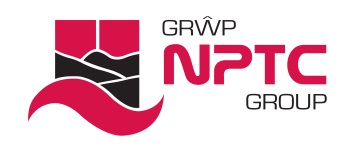 School of Hairdressing and Applied Therapies.Introduction to Welsh Language and Culture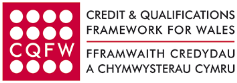 Unit Code: FN31CY572
Level: One 
Credit Value: 3
Unit ID: BZQ873
LDCS: FN357
Sector: 12.1 Languages, Literature and Culture of the British Isles  Learner Name:Date:Assessment CriteriaTask 1. Recognise basic Welsh signsGive the meaning of the signs1.2 Where would you find them?Task 2: Use Welsh to greet someone and respond to greeting2.1 Greet someone in Welsh and respond to greetingExamples of greetings to translate:1. Good morning, how are you?______________________________________________________________________________________________________________________________________________________________2. Hello, it’s nice to meet you.____________________________________________________________________________________________________________________________________________________________________3. HI, my name is……____________________________________________________________________________________________________________________________________________________________________4. How are you doing?____________________________________________________________________________________________________________________________________________________________________Task 3: Recognise Welsh places of interest3.1 Locate 5 places on the map of Wales below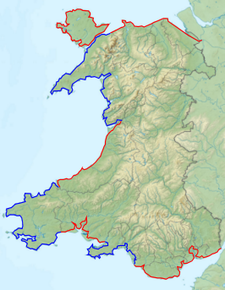 3.2 State the 5 Welsh place names giving their meaning3.3 Take part in a visit to a place of interest in WalesOn your visit to Cardiff, the capital city of Wales, you need to collect photographic evidence that you have visited the following places. Task 4. Understand the history of Wales4.1 Write a paragraph below on one aspect of Welsh history4.2 Outline the main activities and influences of a local character (History)Task 5: Recognise common Welsh traditions.5.1 Outline 3 Welsh traditions/ aspects of culture e.g. St David’s day, Eisteddfod, mining, rugby, legends etc.Welsh tradition 1Welsh tradition 2Welsh tradition 3LEARNING OUTCOMESASSESSMENT CRITERIAThe learner will:The learner can:EnglishWelsh translationSign (Image to include welsh translation)and where usually locatedSchool Image of sign:Located:No smoking  Image of sign:Located:Ladies (toilet)Image of sign:Located:Men’s (toilet) Image of sign:Located:Fire exitImage of sign:Located:First aidImage of sign:Located:Welcome to WalesImage of sign:Located:State place nameGive Meaning1.2.3.4.5.Cardiff place of interestSelfie photo with place of interestCardiff CastlePrincipality StadiumOwain Glyndwr  public house signWelsh costume and culture shopSt David’s Shopping CentreGareth Edwards Statue Stand on the dark marble tiles in Queen street that marks the Crockerton gate (Remember that gates have pillars)into the old medieval town of CardiffTabernacle Welsh Baptist Chapel